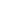 Each term I will send out any updates for you as parents about current topics around safeguarding in schools. It is important to be aware so that we can all work together to ensure our children are safe in all areas of their lives. 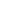 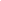 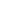 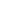 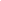 